[Your Company Name][Your Company Address][Company Contact Information]

[Date of Letter][Contact Name][Contact Title][Contact Address][CC Contact List, if applicable]


Dear [First Name Last Name],After [number of years your business has been in operation], I must regretfully, inform you that we will be closing our doors.[Your Company Name] made it its mission to [description of mission statement]. Over the years we have [describe highlights or list achievements].But, we wouldn’t have been able to do any of that without partners like you.Our last functioning day will be [effective date]. On this day, we would like to invite you and [number of guests] are invited to join us in say goodbye and celebrating the last [number of years of service] years by [description of closing event including location and time]. 


Regards,

[Your Name][Your Title][Your Company Name][Your Contact Details]CC: [Names of Contacts at your company who can help answer questions]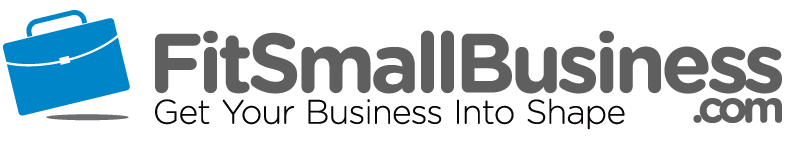 